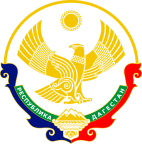 МИНИСТЕРСТВО ОБРАЗОВАНИЯ И НАУКИ РЕСПУБЛИКИ ДАГЕСТАНМКОУ «Бугленская СОШ имени Ш.И.Шихсаидова»Россия, республика  Дагестан, 368210, Буйнакский район село Буглен  ул. Спортивная 6.e-mail: shkola.buglen@mail.ru    ОГРН: 1030500714793   ИНН: 0507009667Результаты контрольных работ  по математике и  по русскому языку   в9,и 11- кл.    проведенного 25.10.2018 года представителями из РУО.№Предмет классыКол-во учащихсяКол-во написавщих Оценки  Оценки  Оценки  Оценки Успеваемость Качество Ср/балл№Предмет классыКол-во учащихсяКол-во написавщих«5»«4»«3»«2»Успеваемость Качество Ср/балл1Математика 91817227665243,02Математика11663030100504,03Русский  язык91817248382353,24Русский  язык1166212183503,6